KARTA USŁUGI Informacja obowiązuje od dnia:			Zatwierdził: 01 marca 2015 r.		                                    Kierownik Referatu Spraw                                                                                   Obywatelskich i Organizacyjnych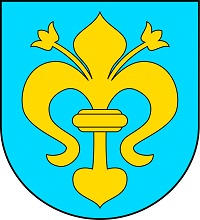 Urząd Gminy Zarszyn
38-530 Zarszyn, Zarszyn 53 
tel. (48) 13 467 10 01, 467 10 38, 467 10 48,
fax (48) 13 467 10 01 wew. 51
e-mail: sekretariat@zarszyn.pl,http: www.zarszyn.pNAZWA USŁUGIZgłoszenie wyjazdu za granicęWYMAGANE DOKUMENTY- dowód osobistyNAZWA FORMULARZA(jeśli nie ma wpisujemy BRAK)ZGŁOSZENIE WYJAZDU POZA GRANICE RZECZYPOSPOLITEJ POLSKIEJMIEJSCE ZAŁATWIANIA SPRAWYUrząd Gminy w ZarszynieGodziny urzędowania:  poniedziałek 7.30 - 17.00 Wtorek – piątek od 7.30 do 15.30OPŁATYbrakTERMIN REALIZACJIniezwłocznieTRYB ODWOŁAWCZYbrakPODSTAWA PRAWNAArt. 36 Ustawy z dnia 24 września  2010 r.  o ewidencji ludności  (Dz. U. z 2010 r. Nr 217 poz. 1427 z późniejszymi zmianami)UWAGIMiejsce składania dokumentów: Urząd Gminy Zarszyn , pok. Nr 9Formularze do pobrania w Urzędzie Gminy.